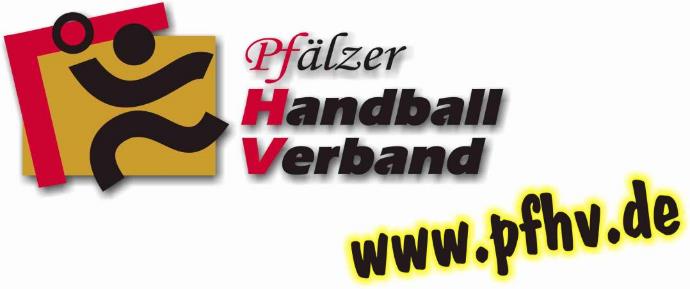 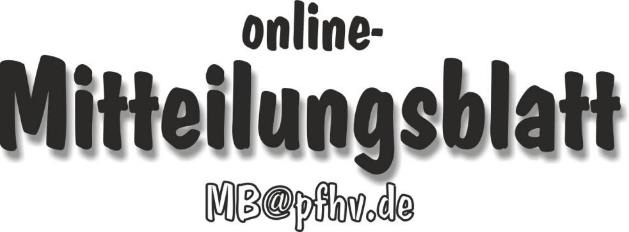 Nummer 51Stand: 20.12.2018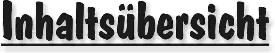 Halten Sie die Strg-Taste gedrückt und klicken in der Übersicht auf die gewünschte Seitenzahl, danach gelangen Sie direkt zur entsprechende Stelle im word-Dokument.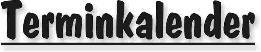 Der komplette Terminkalender kann auf der PfHV-Homepage eingesehen werden:http://www.pfhv.de/index.php/service/terminkalender 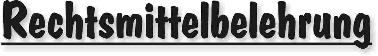 Gegen alle Sportinstanzenbescheide ist innerhalb von 14 Tagen nach Zustellung gebührenfreier doch kostenpflichtiger Einspruch zum Vorsitzenden des VSG möglich [maßgebend ist nach § 42 RO grundsätzlich das Datum des Poststempels. Der Zugang gilt am dritten Tag nach der Aufgabe als erfolgt: bei Veröffentlichung im MB gilt er mit dem dritten Tage nach der Veröffentlichung als bewirkt].Gegen Urteile des VSG ist innerhalb von 14 Tagen nach Zustellung [maßg. siehe 1.] Berufung zum VG-Vorsitzenden möglich.Gegen Urteile des Verbandsgerichtes ist innerhalb von 14 Tagen nach Zustellung [maßg.s.1.] Revision zum Vorsitzenden des DHB-Bundesgerichtes, Herrn Dr. Hans-Jörg Korte, Eickhorstweg 43, 32427 Minden möglich. Innerhalb dieser Frist sind darüber hinaus die Einzahlung der Revisionsgebühr in Höhe von EUR 500,00 und eines Auslagenvorschusses in Höhe von EUR 400,00 beim DHB nachzuweisen. Auf die weiteren Formvorschriften aus § 37 RO DHB wird ausdrücklich hingewiesen.Für alle Einsprüche, Berufungen und Revisionen gilt....Die entsprechenden Schriften sind von einem Vorstandsmitglied und dem Abteilungsleiter zu unterzeichnen. Name und Funktion des jeweiligen Unterzeichnenden müssen in Druckschrift vermerkt sein. Sie müssen einen Antrag enthalten, der eine durchführbare Entscheidung ermöglicht. Der Nachweis über die Einzahlung von Gebühr und Auslagenvorschuss ist beizufügen. Die §§ 37 ff. RO sind zu beachten.Einsprüche gegen Entscheidungen der Sportinstanzen  -  EUR 0,00 Rechtsbehelfe zum PfHV-VSG  -  EUR 30,00Berufung zum PfHV-VG  -  EUR 50,00Revision zum BG DHB:     EUR 500,00 und EUR 400,00 Auslagenvorschuss = EUR 900,00 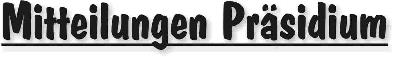 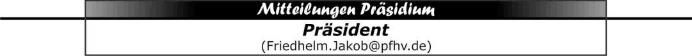 Wichtige Nachricht an alle Jugendleiter/innen und Trainer/innen!Liebe Sportkameradinnen und Sportkameraden!Ich möchte ganz herzlich zu zwei Vereinsgesprächen einladen, die allerdings ganz unterschiedliche Themenbereiche betreffen.Da es aber sicher Vereinsverantwortliche gibt, die in selber Person zu den beiden Themenkomplexen kommen wollen, haben wirEinen Termin für beide Themen ausgewählt und laden herzlich ein fürMittwoch, den 9. Januar 201919.00 Uhr: Thema E-Jugend20.00 Uhr: Qualifikationen für die Runde 2019/20Ab 19.00 UhrWollen wir mit Vereins-Vertretern das Thema E-Jugend besprechen; es geht um eine Nachbetrachtung der Mini-WM und der Frage:Könnte dieses Format sozusagen als Qualifikation auch zur sachgerechten Einteilung der E-Jugend-Staffeln für die kommende Runde dienen?Wie soll das Format dann gespielt werden? Eure Ideen und Meinungen sind gefragt. Ab 20.00 UhrBei der zurück liegenden Quali gab es eine Reihe heftiger Diskussionen im Zusammenhang der zweiten Mannschaften. Dieses Thema hat uns auchIm Präsidium beschäftigt. Entscheidend ist wohl in dem Zusammenhang mehr als nur eine reine Einteilung. Wir als Verband haben die Pflicht,alle Interessen zu berücksichtigen und möglichst sachgerecht zu handeln.Daher ist es uns wichtig „die Großen“ und die „Kleinen“ an einen Tisch zu bringen und das Ganze auch in größerem Zusammenhang zu sehen.Deswegen gilt meine Bitte an alle, diesen Termin wahrzunehmen und zu einer sachgerechten Diskussion beizutragen.Ich selbst und Josef Lerch werden in das Thema als Ganzes einführen und dann sit freie Diskussion gewünscht.Nun darf ich Euch allen ein gesegnetes Weihnachtsfest wünschen
Euer|Friedhelm Jakob|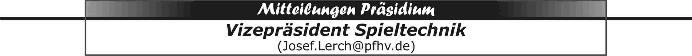 Neueinteilung einiger Jugendspielklassen zur Rückrunde 2018/19Die Kreisklassen der Altersklassen mD, mE, wC, wD und wE wurden zur Rückrunde neu eingeteilt. Alles wurde inzwischen im SIS veröffentlicht.Bei der Neueinteilung wurde Wert darauf gelegt, dass jede Mannschaft noch mindestens acht Spiele absolvieren darf, und in den unteren Klassen die Fahrtstrecken weitgehend erträglich bleiben.In Spielklassen in die Mannschaften aufgenommen wurden, die aus der Vorrunde keine Ergebnisse mitbringen, werden Vorrundenergebnisse nicht berücksichtigt.Bitte darauf achten, dass die Spielerkader mit den neuen Spielklassen verlinkt werden, die richtige Halle hinterlegt ist, die Trikotfarben eingegeben werden, und die Stützpunkttermine beachtet werden.Diese Rückrundenspiele finden an folgenden Terminen statt:26.1.2019 und 27.1.2019 mit Spielende bis 13 Uhr2./3.2.20199./10.2.201916./17.2.20199./10.3.201916./17.3.201923./24.3.201930./31.3.20196./7.4.201913./14.4.2019Es kann auch am13.1.201920.1.201923./24.2.20192./3.3.2019gespielt werden, wenn der jeweilige Gegner damit einverstanden ist. Abweichungen von den vorgegebenen Wochenenden müssen mit dem jeweiligen Gegner vereinbart und dem Jugendwart Rolf Starker übermittelt werden. SIS ist für die Vereine zur Termineingabe bis Sonntag, 6.1.2019, 24 Uhr, freigeschaltet. Danach sind Eingaben der Vereine nicht mehr möglich. Änderungen werden danach wie kostenpflichtige Spielverlegungen behandelt.Ich weise auf Punkt 13 unserer Durchführungsbestimmungen hin. Danach sind Spielverlegungen am selben Tag auf Grund der Neueinteilung von Jugendklassen kostenfrei und bedürfen nicht der Zustimmung des Gegners. Die neuen Anfangszeiten müssen jedoch rechtzeitig an den Jugendwart Rolf Starker zur Veröffentlichung gemeldet werden.JugendbundesligaDer erste Entwurf für die Qualifikation zur Jugendbundesliga m/wA liegt vor und kann bei Interesse bei mir angefordert werden.|Josef Lerch|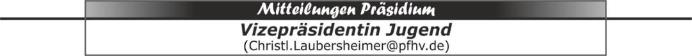 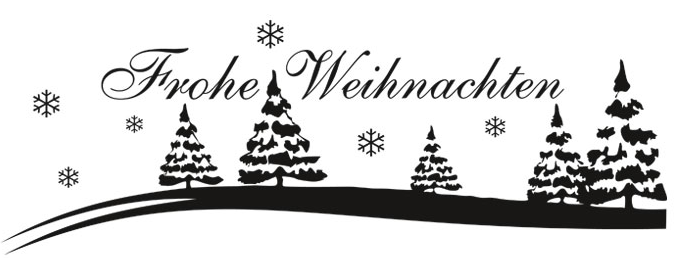 Liebe Vereinsvertreter, liebe Eltern,ich möchte mich auf diesem Wege für die geleistete Arbeit im letzten Jahr bedanken. Für die gute Zusammenarbeit möchte ich mich bei meinen Mitstreitern im Jugendbereich des Pfälzer Handballverbandes Martina Benz, Lea Gärtner, Rolf Starker, den Trainern des Verbandes, dem Jugendsprecher Team, Sandra Hagedorn in der Geschäftsstelle, Corina Lorenz in der Pfalzhalle, meinen Kollegen des Präsidiums und allen Mitarbeitern des Pfälzer Handballverbandes bedanken.Ich wünsche euch besinnliche Weihnachten und einen guten Rutsch ins neue Jahr.|Christl Laubersheimer|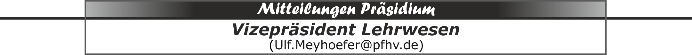 Austragungsort für Länderspiele der WAJ Deutschland - Frankreich im März 2019 gesuchtDer PfHV sucht noch einen Verein, der im März 2019 ein Länderspiel der WAJ Deutschland - Frankreich ausrichten möchte. Die WAJ-Nationalmannschaften von Frankreich und Deutschland sind vom 18. bis 24. März 2019 Gast bei uns in der Pfalz (Eisenberg).Spieltermine sind Dienstag der 19. März, Donnerstag der 21. März und Samstag der 23. März (Spielbeginn an diesem Termin möglichst bis 14h). 

Der Spielort am 19. März steht mit Göllheim bereits fest. Zum 21.März und 23. März gibt es noch keine verbindliche Spielvergabe.Allen ist noch der Besuch der U17 Nationalmannschaft in der Pfalz im Sommer 2017 in bester Erinnerung. Die damalige weibliche U17 weilte zur Vorbereitung der Europameisterschaften in der Pfalz und spielte gegen Kroatien. Das Team um Trainer Maik Nowak legte in der Pfalz den Grundstein für den anschließenden Europameistertitel der weiblichen U17. Die Mannschaft hatte in der Slowakei ein glänzendes Turnier hingelegt, den Trumpf einer überragenden Deckung auch im zweiten Abschnitt des Finals gegen Norwegen erfolgreich ausgespielt und so EM-Gold gesichert. Für Maik Nowak war die Arbeit mit diesem Team eine tolle Herausforderung, die riesig Spaß gemacht hat. Die Pfalz war ein wichtiger Meilenstein in der Vorbereitung, daher hat nun Maik Nowak erneut beim PfHV für eine Trainingsmaßnahme angefragt.Der Veranstalter hat 2.500 EUR an den DHB zu überweisen und die Verköstigung der beiden Mannschaften nach dem Spiel zu gewährleisten.Schiedsrichter, Fahnen, Nationalhymnen etc. stellt alles der DHB. Das Risiko für den Veranstalter ist recht gering. Die letzten Länderspiele in der Pfalz 2017 waren sehr gut besucht, durch Einnahmen über Eintritt und Gastronomie sowie Sponsoren wurden anfallende Unkosten mehr als großzügig gedeckt – ganz abgesehen von einer hervorragenden Werbung für unseren Handballsport.Interessierte Vereine wenden sich bitte per eMail an Klaus.Bethaeuser@pfhv.de oder Ulf.Meyhoefer@pfhv.de .|Ulf Meyhöfer|Schulsportreferenten (m/w) gesuchtDas Aufgabenfeld Schule ist überaus wichtig für den PfHV und die Verbreitung und Akzeptanz unserer Sportart Handball. Um diese Aufgabe koordiniert und effektiv zu meistern, ist es sinnvoll Schulsportreferenten (m/w) zu etablierenDer PfHV erteilt den Referenten die Aufgabe im Bereich Schulsport folgende Handlungsfelder zu erschließen:Kooperation Schule/Hochschule (mit Lehrerausbildung) /Verein/VerbandBeratung von Schulen/Hochschulen (mit Lehrerausbildung)Aktionsprojekte (Grundschulaktionstag)Wie können in heterogenen Gruppen gemeinsame Spielerlebnisse gelingen?Wie kann man auch auf wenig Raum grundlegende technische und taktische Fähigkeiten entwickeln?Welche Veränderungen des Handballspiels sind unter schulischen Bedingungen sinnvoll?Feriensport Kurse Handball / Handballcamps könnten neuen Mitglieder bringenFachliche Hilfen bei der Durchführung von Veranstaltungen wie „Jugend trainiert für Olympia“ oder Schulwettkämpfen verbessern die KontakteÜbernahme von Patenschaften fördern gemeinsames ArbeitenVereine unterstützen bei Schulkooperationen (Hilfe wie sich Vereine in der Schule darstellen können)Sportlehrkräfte sollten stärker auf die Vereinsangebote hinweisenSportlehrkräfte und Übungsleiter besuchen gemeinsame FortbildungsmaßnahmenAngebot zur Schiedsrichterausbildung für Lehrer und SchülerDie enge Zusammenarbeit mit den Verantwortlichen (Schulleitern / Schulsportansprechpartner / Studiengangsleitern / Hochschulsportleitern, … ) ist gefordert um:Talentsuche/-förderung zu verabreden und einzuführen,Handball - Spielfeste und Mitmachangebote für Schülerinnen und Schüler zu entwickeln,Sportlehrertage/ Kongresse zu planen,Aus- und Fortbildungen anzubieten, auch für fachfremd unterrichtende Lehrkräfte.Im Sinne partnerschaftlicher Kooperation müssen Schulsport und Vereinssport noch stärker aufeinander zugehen, der PfHV will dabei aktiv unterstützen.Interessierte wenden sich bitte per eMail an Ulf.Meyhoefer@pfhv.de .|Ulf Meyhöfer|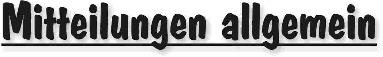 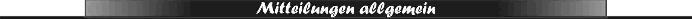 LehrwesenPfHV-Fortbildungen 2019„Abenteuer Ball – Bälle unter freiem Himmel“Diese Veranstaltung ist im Besonderen für Kindergärten und Grundschulen geeignet!Wann: 		07.09.2019 (Sa)	 10 – 16 UhrWo:			67105 SchifferstadtReferentinnen:	Stefanie Asmus, Tanja KrugKosten:		40 Euro (+ evtl. 8 Euro für ein Mittagessen)Thema/Beschreibung:Immer seltener stehen gut ausgerüstete Turnhallen oder Bewegungsräume zur Verfügung. In dieser Fortbildung wird aufgezeigt, wie man draußen eine allgemeine, spielerische Ballgewöhnung, eingebunden in eine Themenstunde, umsetzen kann. Hierbei wird eine Altersgruppe von 3,5 bis 8 Jahren angesprochen. Der Ball wird in jede Übung und jedes Spiel mit eingeschlossen und die Vielfältigkeit aufgezeigt. Hierfür wird nur wenig Material benötigt und oft gibt es Alternativen aus der Natur und dem Alltag. Die Teilnehmer sind angehalten durch Selbsterfahrung sich in die Sichtweise eines Kindes zu versetzen. Damit das Konzept zur frühkindlichen Ballgewöhnung in eigenen Gruppen umgesetzt werden kann, werden die Grundlagen zur Erstellung eigener Themenstunden vermittelt, Beispiele erarbeitet und praktisch erprobt.Die Veranstaltung richtet sich an TrainerInnen ohne Lizenz bis maximal C-Lizenz. Für die Fortbildung werden 8 LE angerechnet. Die Höchstteilnehmerzahl beträgt 30 Personen.Hinweis: Es können beide Tage für 70 Euro besucht werden.Zwei auf einen Streich: „Minisportler   und   Abenteuer Luftballon“Diese Veranstaltung ist im Besonderen für Kindergärten und Grundschulen geeignet!Wann: 		08.09.2019 (So)	 9 – 15 UhrWo:			Pfalzhalle, Am Pfalzplatz 11, 67454 HaßlochReferentinnen:	Stefanie Asmus, Tanja KrugKosten:		40 Euro (+ evtl. 8 Euro für ein Mittagessen)Thema/Beschreibung „Minisportler“:Krabbelalter bis ca. 3 Jahre: Diese Altersgruppe ist mitunter eine der Schwierigsten. Sind doch die Kleinen sehr sprunghaft in ihrem Spielgeschehen. Ihre Ausdauer, sich mit etwas Neuem zu beschäftigen, ist altersbedingt sehr gering. Verschiedenste – auch ungewöhnliche – Materialien werden hier, mit begleitenden Spiel- und Bewegungsideen vorgestellt. Neben neuen Ideen bekommt auch manch bewährtes Material „ein neues Gewand“. Des Weiteren stellen wir Geräteaufbauten vor, die den Kleinsten einen Aufforderungscharakter bieten, um erste Erfahrungen mit dem Ball zu sammeln. Die Kleinsten lernen hier – mittels gesetzter Impulse – spielerisch durch Selbsterfahrung. Außerdem wird die Wahrnehmung gefördert. Da in dieser Stunde viel miteinander und dem gemeinsamen Material gespielt wird, werden zudem soziale Kompetenzen ausgebaut.Einsatzmöglichkeiten: Kindergarten, Verein, Betreuung von Kleinkindern in der Tagespflege, Nachmittagsbetreuung…Thema/Beschreibung „Abenteuer Luftballon“:Vorgestellt werden Auszüge aus verschiedenen Themenstunden rund um den Luftballon. In allen Übungen und Spielen steht er im Fokus. Durch seine Langsam- und Leichtigkeit eignet sich der Luftballon gut für den Einstieg in die frühkindliche Ballgewöhnung. Außerdem ist er ideal geeignet, um die Angst vor dem Ball zu nehmen oder sie erst gar nicht aufkommen zu lassen. Mittels einer Erzählung sind die Kinder motiviert, Bewegungsaufgaben auszuführen. Motorische/koordinative Fähigkeiten werden ihnen spielerisch nahe gebracht. Zudem steht ein Luftballon für Ruhe und Entschleunigung. Dies kommt vor allem lebhaften Kindern entgegen, sich auf eine Tätigkeit zu konzentrieren. Um Einblicke in die Erstellung von Spielen oder Übungen zu geben, werden gemeinsame Beispiele erarbeitet und thematisch eingebunden.Geeignet für Kinder ab 3 JahrenDie Veranstaltung richtet sich an TrainerInnen ohne Lizenz bis maximal C-Lizenz. Für die gesamte Fortbildung werden 8 LE angerechnet, die Höchstteilnehmerzahl beträgt 30 Personen.Hinweis: Es können beide Tage für 70 Euro besucht werden.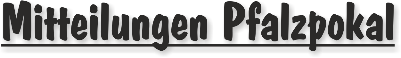 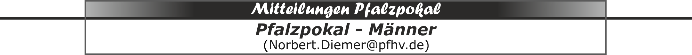 Pfalzpokal  Männer Paarungen Runde 71	Sieger Kandel – Wörth  :  Sieger KL-Dansenberg II – Eckbachtal2	Sieger Rodalben – Landau/Land  :  Sieger Dahn – Mutterstadt/Ruchheim3	Sieger Waldsee – Friesenheim II  :  Sieger Mundenheim – Offenbach4	Sieger Iggelheim – Hochdorf  :  Sieger Ottershm/Bellhm/Kuhardt/Zeiskam – Heiligenstein Offizieller Spieltermin vom 13.  bis  18.  und  20.01.19Abweichungen vom Spieltermin sind mit schriftlicher Zustimmung möglich.  Der Heimverein sendet innerhalb einer Woche einen Abrechnungsbogen an:Adolf Eiswirth, Schraudolphstraße 13, 67354 Römerberg,  adolf.eiswirth@pfhv.de|Norbert Diemer|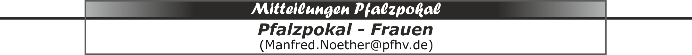 Die Auslosung am 11.12.2018 zum Pfalzpokal 7. Runde ergab folgende Paarungen. Pfalzpokal Frauen    Runde 7: 13./20.01.2019Sieger Lingenfeld/Schwegenheim – Ottersheim/Bellheim/Kuhardt/ZeiskamgegenSieger Haßloch – Friesenheim Bei eventl. Oberligabeteiligung (Ottersheim/Bellheim/Kuhardt/Zeiskam/ Friesenheim) entfällt 13.01.19 als Spieltermin Sieger Hauenstein/Rodalben – Dudenhofen/Schifferstadtgegen Sieger Lambsheim/Frankenthal – Heiligenstein Sieger Mutterstadt/Ruchheim – Wörth gegenSieger Bobenheim-Roxheim – Mundenheim Bei eventl. Oberligabeteiligung von Mundenheim entfällt 13.01.19 und 20.01.19 als Spieltermin. Hier ist nur ein Termin unter der Woche möglich Sieger Trifels – KandelgegenSieger Landau/Land – WaldseeBei eventl. Oberligabeteiligung Waldsee entfällt 13.01.19 als Spieltermin Bitte beachten: 12.01. und 19.01.19 Sperrtermine wg. Männer Handball-WMWie immer ist zu beachten, dass der Klassentiefere Heimrecht hat.Ich bitte alle Vereine mir baldigst einen eventl. Heimspieltermin per mail zu benennen, damit ich unmittelbar nach den Pokalspielen die Termine ins SIS eingeben kann.|Manfred Nöther|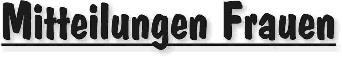 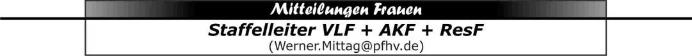 Frauen AKF2Heimspieltausch wegen nicht antreten von HSG Trifels 2 in Kandel Sp.-Nr: 232 055 am 25.11.2018 Bei dem o.g. Spiel hat sich der TSV Kandel für den Heimspieltausch entschieden,und möchte folgenden Heimspieltermin mitteilen:Samstag, den 13.04.2019 um 20:00 Uhr TSV Kandel 2 - HSG Trifels 2 Sp-Nr: 232 109 (097 IGS-Sporthalle Kandel)			HSG Trifels Bitte beachten!|Werner Mittag|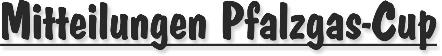 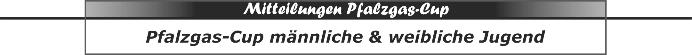 Ergebnisse    Pfalzgas-Cup 2018    Final FourwBSpielpaarung1.HF	    TSG Friesenheim 1	-  SV Bornheim			19 : 82.HF	    HSG Mutterst/Ruchh	-  SG Ott/Bell/Kuh/Zeisk		  7 : 13Platz 3   SV Bornheim		-  HSG Mutterst/Ruchh		  3 : 8			Finale	    TSG Friesenheim 1	-  SG Ott/Bell/Kuh/Zeis		19 : 14mBSpielpaarung1.HF	    TSG Friesenheim 2	-  TSG Friesenheim 1		13 : 162.HF	    mJ Dansenb/Thal 1	-  TV Hochdorf 1			14 : 18Platz 3   TSG Friesenheim 2	-  mJ Dansenb/Thal 1		  9 : 16Finale	    TSG Friesenheim 1	-  TV Hochdorf 1			23 : 22 - nach 7 m-WerfenwCSpielpaarung
1.HF	    JSG Mundenh/Rhghm  -  SG Ott/Bell/Kuh/Zeis		15 : 132.HF	    wC Wörth/Bornheim 1 -  wSG Ass/Dann/Hoch 1 	22 : 17Platz 3   SG Ott/Bell/Kuh/Zeis	-  wSG Ass/Dann/Hoch 1		10 :  8Finale	    JSG Mundenh/Rhghm	-  wC Wörth/Bornheim 1	27 : 28mCSpielpaarung
1.HF	    HSG Dud/Schifferst 1  -  HSG Mutterst/Ruchh		14 : 92.HF	    TV Offenbach		-  TV Hochdorf 1			21 : 25Platz 3   HSG Mutterst/Ruchh	-  TV Offenbach			18 : 15Finale	    HSG Dud/Schifferst 1	-  TV Hochdorf 1			24 : 26 - nach 7m-Werfen											     KorrekturAllen Pfalzgas-Cup Siegern 2018 Herzlichen GlückwunschDas Team vom Pfalzgas-CupPfalzgas-Cup 2018Die Fotos der Teilnehmer der weiblichen C-Jugend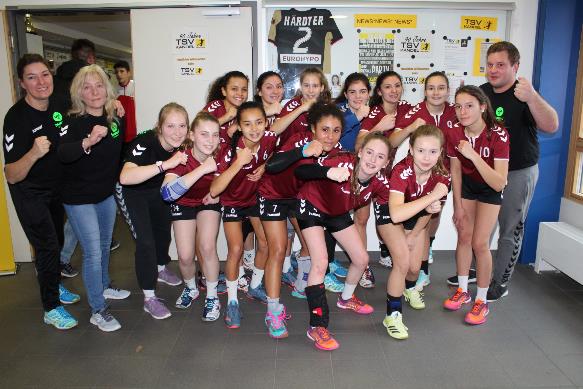 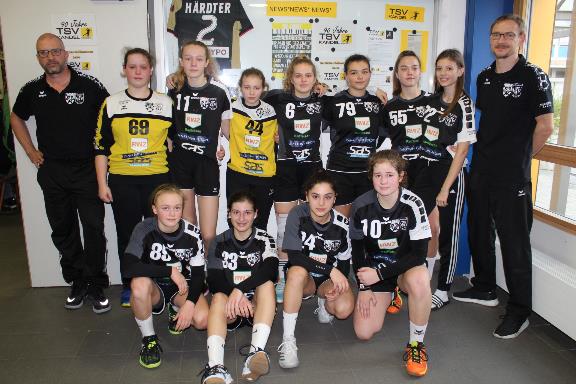 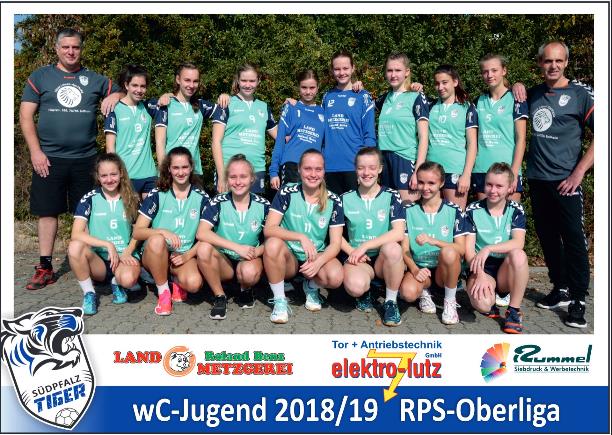 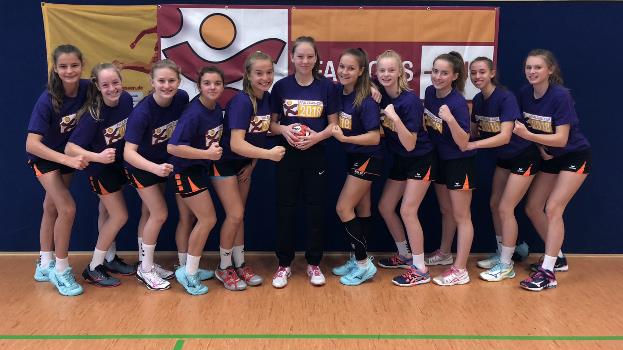 Wir danken Silke Lavan und Corinna Lohr für die Bereitstellung der Fotos.|Sandra Hagedorn|Pfalzgas-Cup 2018Die Fotos der Teilnehmer der männlichen C-Jugend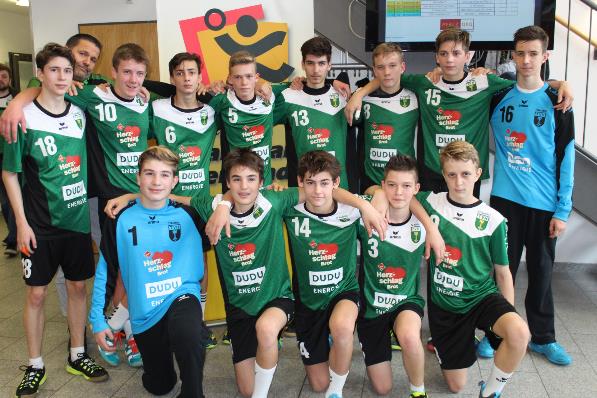 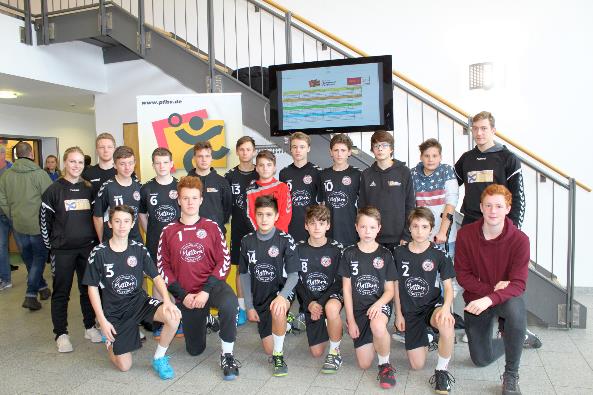 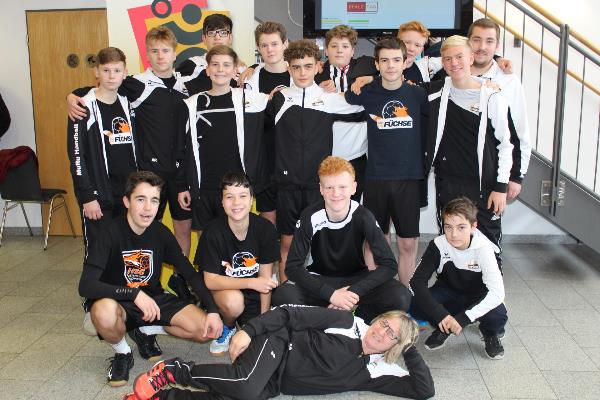 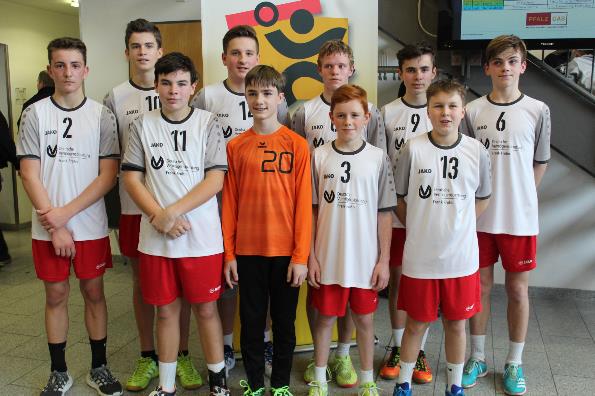 Wir danken Silke Lavan für die Bereitstellung der Fotos.|Sandra Hagedorn|Pfalzgas-Cup 2018Die Fotos der Teilnehmer der weiblichen B-Jugend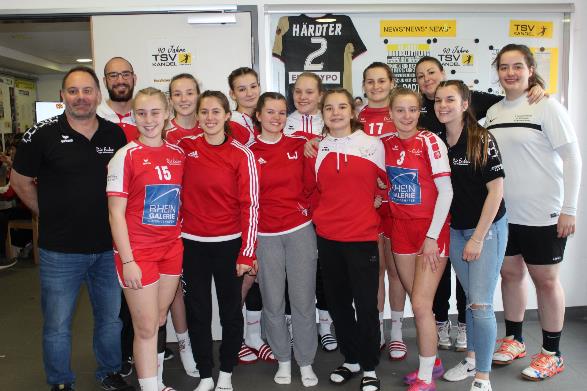 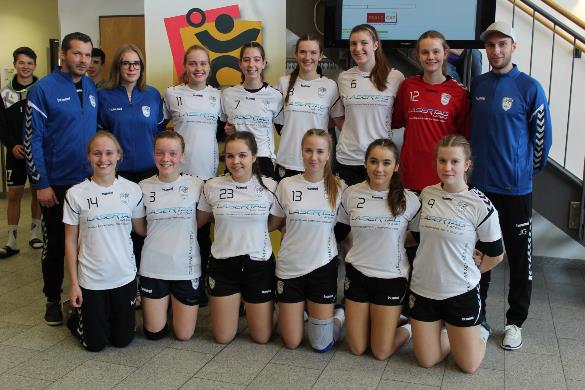 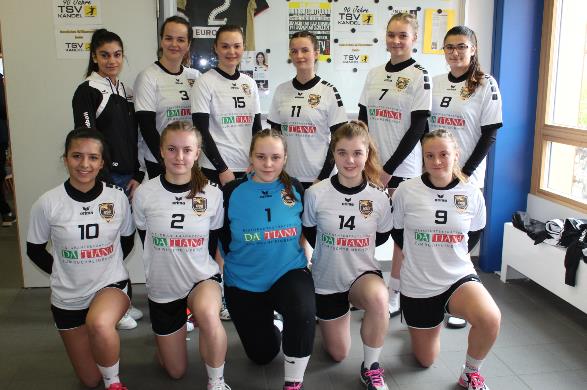 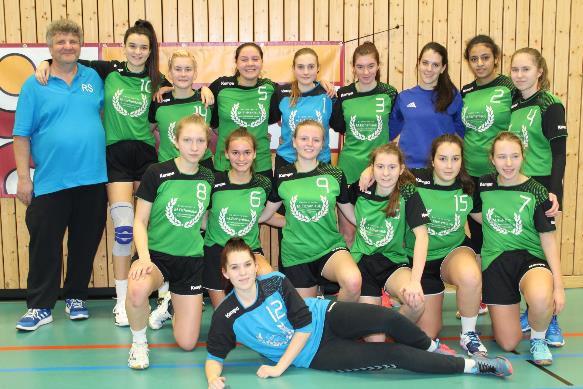 Wir danken Silke Lavan für die Bereitstellung der Fotos.|Sandra Hagedorn|Pfalzgas-Cup 2018Die Fotos der Teilnehmer der männlichen B-Jugend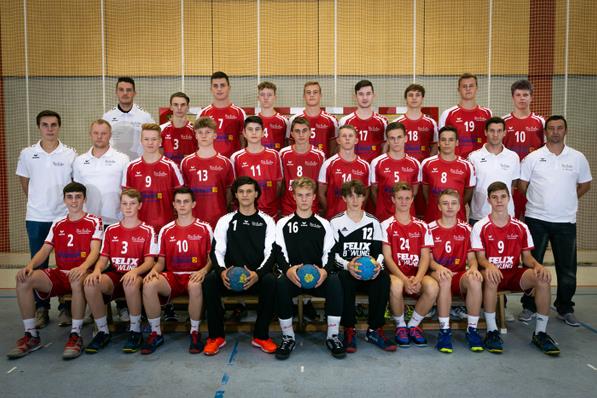 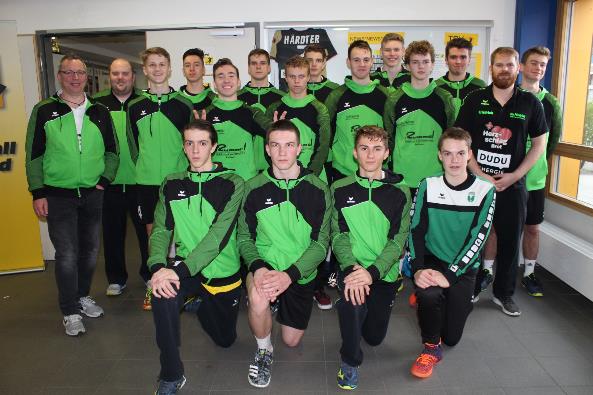 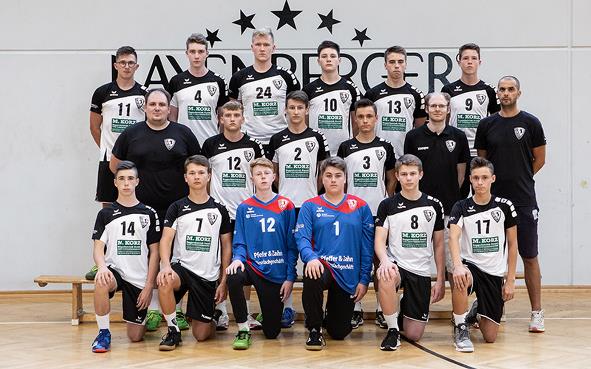 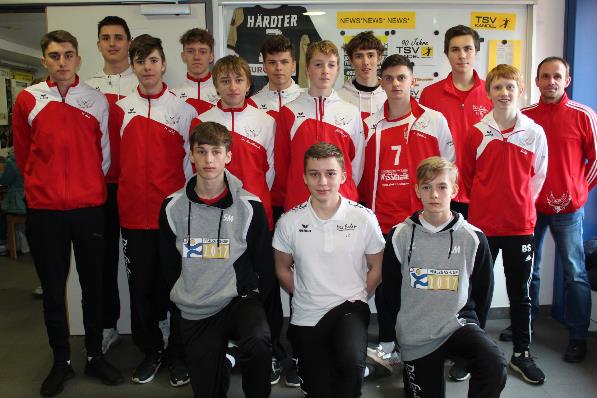 Wir danken Silke Lavan für die Bereitstellung der Fotos.|Sandra Hagedorn|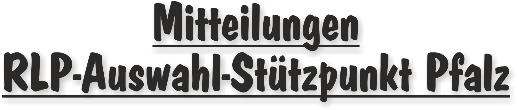 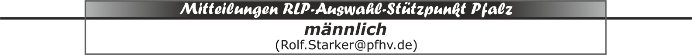 RLP-Stützpunkt Pfalz m2002 Für die Spieler des RLP Stützpunktes m2002 finden keine Stützpunkt-Lehrgänge in der Pfalz mehr statt.

Das letzte Training fand am Freitag, 07.12.2018, mit einer kleinen Verabschiedung statt.Ein Teil der Spieler nahm noch vom  
Donnerstag, 13.12.2018
bis
Sonntag, 16.12.2018am Deutschland-Cup (früher Länderpokal) in Berlin teil.|Rolf Starker|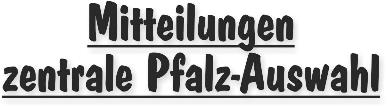 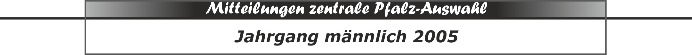 32. Dreikönigsturnier in AltlußheimDie männliche Auswahl des Jahrgangs 2005 nimmt am 

Samstag, 05.01.2019,
(nähere Einzelheiten, wie Treffpunkt pp, werden noch bekanntgegeben)an dem traditionellen 32. Dreikönigsturnier der SG HORAN in68804 Altlußheim, Rheinfrankenhalle,
Hockenheimer Str. 66,

teil.

Für das Spiel haben die Trainer folgende Spieler nominiert:

TV Hochdorf:		Nils Bardua, Leif Jaculi, Elias Rommel, Lucian Rummel und
 				Theo Sommer

HSG Dudenh/Schiff:    Jakob Eichenlaub, Noel Korn und Oliver Oschatz

TSG Friesenheim:	Lennard Fink, Dominik Hiel und Ben Stolle 
 
HSG Eckbachtal:		Gabriel Rampp

TV Offenbach:		Lars Oestreich 

TV 03 Wörth:		Jakob Chrust

Reserve:
TSG Friesenheim:	Lukas Gerstner
HSG Dudenh/Schiff:	Marlon Kabasaj
HSG Trifels:		Felix Klein
Spieler und Verein sind bereits informiert. Bitte noch mal in den Gruppen verbreiten.
Änderungen vorbehalten.

Rückfragen an Thomas 0172 5120583 und/oder Jens 0172 7472130|Rolf Starker|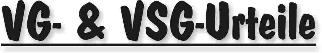 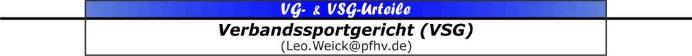 Urteil zu Az. Nr.: 08/2018Einspruch der HR Göllheim/Eisenberg/Asselheim/Kindenheim vom 17.12.2018 gegen die Spielwertung des Spiels der VLM Nr. 045 am 14.12.2018 zwischen der SG Ottersheim/Bellheim/Kuhardt/Zeiskam und der HR Göllheim/Eisenberg/Asselheim/Kindenheim(Endstand 28:28), mit dem Antrag auf die Wertung des Spiels für die HR.Das VSG kam am 19.12.2018 im schriftlichen Verfahren in der BesetzungLeo Weick als Vorsitzender, Christian Röller und Jürgen Kusnierek als Beisitzer, zu folgendem Urteil:Dem Einspruch der HR Göllheim/Eisenberg/Asselheim/Kindenheim vom 17.12.2018  ist stattzugeben. Das Spiel der VLM Nr.: 045 zwischen der SG Ottersheim/Bellheim/Kuhardt/Zeiskam und der HR Göllheim/Eisenberg/Asselheim/Kindenheim(Endstand 28:28) ist vom Staffelleiter neu anzusetzenDie von HR Göllheim/Eisenberg/Asselheim/Kindenheim eingezahlten Gebühren von EUR 50.00 sind dem Einspruchsführer zu erstatten.Sachverhalt:Beim Spielstand 28:27 für die HR Göllheim/Eisenberg/Asselheim/Kindenheim kam es zu einer Siebenmeter Entscheidung und 2 Minutenstrafe für einen HR-Spieler. Beim Time-out zeigte die Hallenuhr 59:55 Minuten. Den ausführenden Schützen des Strafwurfes wiesen die Schiedsrichter darauf hin, dass sie das Spiel anpfeifen, die 5 Sekunden herunterlaufen lassen, abpfeifen und erst danach der Strafwurf ausgeführt werden darf. Dementsprechend wurde verfahren, der Siebenmeterwurf war erfolgreich und das Spiel endete unentschieden mit 28:28 Toren.Dies sieht der Einspruchsführer als Regelverstoß zu seinem Nachteil, da er dadurch keine Möglichkeit hatte, ein Tor zu erzielen.Begründung:Nach Auswertung aller Unterlagen kam das VSG zu dem Urteil, dass es sich bei den Vorgaben der Schiedsrichter um einen Regelverstoß handelt und dass dadurch derHR Göllheim/Eisenberg/Asselheim/Kindenheim die Chance genommen wurde, ein Tor zu erzielen.Kosten: 0,00 EUR				Gebühren: EUR 00,00 Weick				Röller		                 KusnierekRechtsmittelbelehrung: Siehe Seite 4 in diesem MB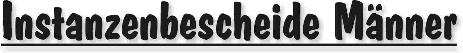 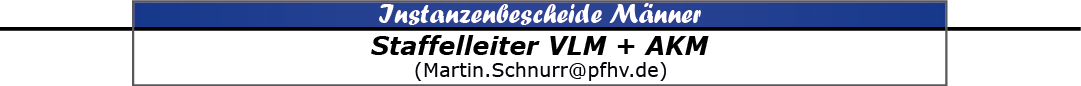 |Martin Schnurr|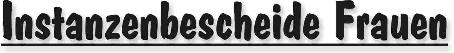 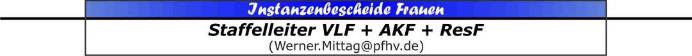 |Werner Mittag|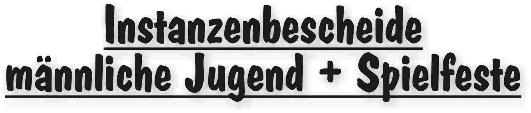 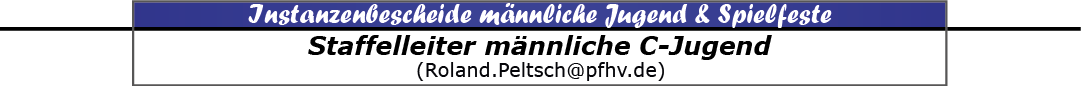 |Roland Peltsch|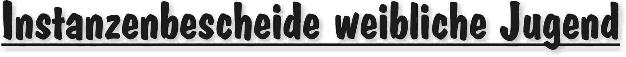 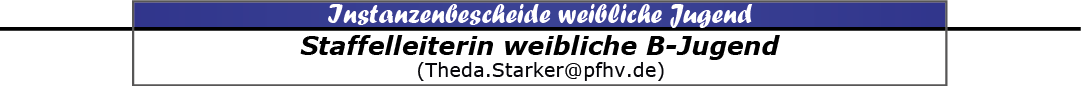 |Theda Starker|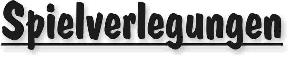 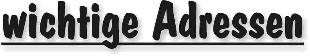 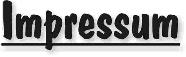 Veröffentlichung: Das Mitteilungsblatt (MB) des PfHV erscheint i.d.R. wöchentlich als online-Ausgabe. Die rechtsverbindliche Form ist das online-MB! Die gegen Aufpreis ggf. zusätzlich bestellten Print-MB sind ausschließlich ein Service. Folglich ist das Datum der online-Veröffentlichung (siehe Kopfzeile) ausschlaggebend. Das online-MB wird permanent als Download auf www.pfhv.de angeboten und satzungemäß zusätzlich versendet. Hierfür wird weiterhin der bekannte Newsletter verwendet. Achtung: Ob oder welche Adressen im Newslettersystem eingetragen werden, sprich wer das MB per Newsletter erhält, bestimmt eigenverantwortlich jeder Verein. Jeder Verein kann permanent beliebig viele E-Mail-Adressen eintragen und jederzeit wieder löschen. Den Newsletter finden Sie unter dem Direktlink: www.Newsletter.pfhv.de Verantwortung: Verantwortlich für die Zusammenstellung sind die Öffentlichkeitsbeauftragten des PfHV (Britta Scheydt  & Martin Thomas), für den Inhalt der jeweilige Unterzeichner / Autor. Kosten / Abonnement / Kündigung:Mitglieder sind (§ 6 Abs. 2 der Satzung) verpflichtet, das amtliche Mitteilungsblatt (MB) digital zu beziehen, also nicht mehr auf dem Postweg. Der Jahresbezugspreis für die online-Version beträgt pro Verein pauschal 50,00 € ohne MWSt.; es können beliebig viele Empfänger des digitalen MB ins Newslettersystem (www.Newsletter.pfhv.de) eingetragen werden. Die zusätzlich zum online-MB gegen Aufpreis bestellten Print-Exemplare können bis 15.05. zum 30.06. bzw. bis 15.11. zum 31.12. gekündigt werden. Redaktionsschluss / Meldestelle:Redaktionsschluss ist für E-Mails an die Öffentlichkeitsbeauftragten mittwochs um 17 Uhr, für Faxe/Anrufe/… an die Geschäftsstelle mittwochs um 9 Uhr. Die Öffentlichkeitsbeauftragten können nur Infos per E-Mail und in der Formatvorlage für das MB bearbeiten. Faxe/Anrufe/… bitte an die Geschäftsstelle. Bei Fragen: MBpfhv.de  oder  Geschaeftsstellepfhv.de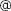 Haftungsausschluss:Bei Nichterscheinen infolge höherer Gewalt entfällt die Lieferpflicht und ein Anspruch auf Rückerstattung des Bezugspreises besteht nicht. 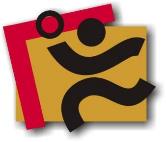 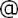 TerminkalenderSeite 3RechtsmittelbelehrungSeite 4Mitteilungen / Infos:Mitteilungen / Infos:Mitteilungen / Infos:Mitteilungen Präsidium Seite 5Mitteilungen Geschäftsstelle, Öffentlichkeitsbeauftragte-Mitteilungen Verwaltungssystem Phoenix II-Mitteilungen Passstelle-Mitteilungen allgemein Seite 10Mitteilungen Verbands- und Pfalzpokal Seite 12Mitteilungen Männer -Mitteilungen FrauenSeite 14Mitteilungen Pfalzgas-CupSeite 15Mitteilungen männliche Jugend & Spielfeste-Mitteilungen weibliche Jugend-Mitteilungen Talentförderung Rheinland-Pfalz-Auswahl-Mitteilungen Talentförderung Pfalz-AuswahlSeite 25Mitteilungen Talentförderung Auswahlstützpunkte Pfalz-Mitteilungen Jugendsprecher-Mitteilungen Schiedsrichter & Zeitnehmer/Sekretär-Mitteilungen Spieltechnik-Urteile:Urteile:Urteile:VG- & VSG-UrteileSeite 26Instanzenbescheide: fehlende Spielausweise-Instanzenbescheide: Männer Seite 28Instanzenbescheide: FrauenSeite 30Instanzenbescheide: männliche Jugend & SpielfesteSeite 31Instanzenbescheide: weibliche JugendSeite 32Instanzenbescheide: Schiedsrichter-Spielverlegungen Seite 33Sonstiges-wichtige AdressenSeite 34ImpressumSeite 35TagDatumvonbisVeranstaltung (Pfälzer Handball-Verband)So06.01.19Auswahl (zentral): m2005 Teilnahme Dreikönigsturnier Altlußheim (geplant)Mo07.01.1918:00Neujahrsempfang für Mitarbeiter (Pfalzhalle Haßloch)Mi09.01.1917:3020:30Auswahl (zentral): m2005 Training in Haßloch (LLZ Haßloch)Sa12.01.199:0013:00PfHV-Auswahlstützpunkte männlich und weiblich (div. Orte, siehe Homepage)So13.01.19Auswahl w2005 Teilnahme Jugendcup in GaggenauMo14.01.1917:3020:30Auswahl (zentral): w2005 Training in Haßloch (LLZ Haßloch)Mi16.01.1917:3020:30Auswahl (zentral): m2004 Training in Haßloch (LLZ Haßloch)Fr18.01.1917:3019:30RLP-Stützpunkt männlich 03 in Haßloch (LLZ Haßloch)Mo21.01.1917:3020:30Auswahl (zentral): w2006 Training in Haßloch (LLZ Haßloch)Mi23.01.1917:3020:30Auswahl (zentral): m2005 Training in Haßloch (LLZ Haßloch)Sa26.01.199:0013:00PfHV-Auswahlstützpunkte männlich und weiblich (div. Orte, siehe Homepage)Mo28.01.1917:3020:30Auswahl (zentral): w2005 Training in Haßloch (LLZ Haßloch)Mi30.01.1917:3020:30Auswahl (zentral): m2004 Training in Haßloch (LLZ Haßloch)Mi30.01.1918:00Sitzung des Präsidiums (LLZ Haßloch)Mi30.01.1919:00Halbzeitlehrgang Schiedsrichter (Einzel) (LLZ Haßloch)Fr01.02.1917:3019:30RLP-Stützpunkt männlich 03 in Haßloch (LLZ Haßloch)Mo04.02.1917:3020:30Auswahl (zentral): w2006 Training in Haßloch (LLZ Haßloch)Mo04.02.1919:00Halbzeitlehrgang Schiedsrichter (Gespanne) (LLZ Haßloch)Mi06.02.1917:3020:30Auswahl (zentral): m2005 Training in Haßloch (LLZ Haßloch)Mo11.02.1917:3020:30Auswahl (zentral): w2005 Training in Haßloch (LLZ Haßloch)Mi13.02.1917:3020:30Auswahl (zentral): m2004 Training in Haßloch (LLZ Haßloch)Fr15.02.1917:3019:30RLP-Stützpunkt männlich 03 in Haßloch (LLZ Haßloch)Sa16.02.1910:00Halbzeitlehrgang Schiedsrichter (Nachzügler) (LLZ Haßloch)Mo18.02.1917:3020:30Auswahl (zentral): w2006 Training in Haßloch (LLZ Haßloch)Di19.02.1916:0019.00Young Referee-Projekt (LLZ Haßloch)Mi20.02.1917:3020:30Auswahl (zentral): m2005 Training in Haßloch (LLZ Haßloch)Mi20.02.1918:0021:30PfHV-Fortbildung: Mentaltraining (Pfalzhalle Haßloch)Fr22.02.1918:3021:30PfHV-Ausbildung: Lehrgang für (neue) Trainer ohne Lizenz u. QuereinsteigerSa23.02.199:0018:00PfHV-Ausbildung: Lehrgang für (neue) Trainer ohne Lizenz u. QuereinsteigerSo24.02.199:0017:00PfHV-Ausbildung: Lehrgang für (neue) Trainer ohne Lizenz u. QuereinsteigerFr01.03.1916:30Sitzung des Präsidiums (LLZ Haßloch)Mo04.03.1917:3020:30Auswahl (zentral): w2006 Training in Haßloch (LLZ Haßloch)Mi06.03.1917:3020:30Auswahl (zentral): m2005 Training in Haßloch (LLZ Haßloch)Geldstrafen, Gebühren, Unkosten aus diesem MBGeldstrafen, Gebühren und Unkosten aus Bescheiden/Urteilen aus diesem MB werden im Nachhinein vierteljährlich mit Rechnung angefordert. Aufgrund dieser MB-Veröffentlichung bitte -KEINE- Zahlung leisten!Geldstrafen, Gebühren und Unkosten aus Bescheiden/Urteilen aus diesem MB werden im Nachhinein vierteljährlich mit Rechnung angefordert. Aufgrund dieser MB-Veröffentlichung bitte -KEINE- Zahlung leisten!Geldstrafen, Gebühren und Unkosten aus Bescheiden/Urteilen aus diesem MB werden im Nachhinein vierteljährlich mit Rechnung angefordert. Aufgrund dieser MB-Veröffentlichung bitte -KEINE- Zahlung leisten!Nr.120-03/18betroffenbetroffenbetroffenSpieler  Jenne, LucasSG Ottersheim/Bellheim/Kuhardt/ZeiskamSpieler  Jenne, LucasSG Ottersheim/Bellheim/Kuhardt/ZeiskamSp-Nr.120  045M-SpielM-SpielM-SpielSG Ottersheim/Bellheim/Kuhardt/Zeiskam :HR Göllheim/Eisenberg/Asselheim/KindenheimSG Ottersheim/Bellheim/Kuhardt/Zeiskam :HR Göllheim/Eisenberg/Asselheim/KindenheimSp-Datum14.12.2018LigaLigaLigaVLMVLMGrundGrob unsportliches VerhaltenGrob unsportliches VerhaltenGrob unsportliches VerhaltenGrob unsportliches VerhaltenGrob unsportliches VerhaltenGrob unsportliches Verhalten§§17:6 RO17:6 ROBeweisBeweisBeweisSpielbericht  (SR-Bericht)BegründungBericht  der  Schiedsrichter:„Nr 11 SG OBKZ beleidigte (die spinnen) die Schiedsrichter nach dem Schlusspfiff auf dem Spielfeld.“Bericht  der  Schiedsrichter:„Nr 11 SG OBKZ beleidigte (die spinnen) die Schiedsrichter nach dem Schlusspfiff auf dem Spielfeld.“Bericht  der  Schiedsrichter:„Nr 11 SG OBKZ beleidigte (die spinnen) die Schiedsrichter nach dem Schlusspfiff auf dem Spielfeld.“Bericht  der  Schiedsrichter:„Nr 11 SG OBKZ beleidigte (die spinnen) die Schiedsrichter nach dem Schlusspfiff auf dem Spielfeld.“Bericht  der  Schiedsrichter:„Nr 11 SG OBKZ beleidigte (die spinnen) die Schiedsrichter nach dem Schlusspfiff auf dem Spielfeld.“Bericht  der  Schiedsrichter:„Nr 11 SG OBKZ beleidigte (die spinnen) die Schiedsrichter nach dem Schlusspfiff auf dem Spielfeld.“Sperre1  M-Spiele1  M-Spiele1  M-Spiele1  M-Spiele1  M-Spiele1  M-SpieleGeldstrafe50  €Bemerkung:Bemerkung:Dieser  Bescheid  ist  durch  den  betroffenen  Verein  der  betroffenen  Person  unverzüglich  zu  übermittelnDieser  Bescheid  ist  durch  den  betroffenen  Verein  der  betroffenen  Person  unverzüglich  zu  übermittelnDieser  Bescheid  ist  durch  den  betroffenen  Verein  der  betroffenen  Person  unverzüglich  zu  übermittelnGebühr10  €Bemerkung:Bemerkung:Dieser  Bescheid  ist  durch  den  betroffenen  Verein  der  betroffenen  Person  unverzüglich  zu  übermittelnDieser  Bescheid  ist  durch  den  betroffenen  Verein  der  betroffenen  Person  unverzüglich  zu  übermittelnDieser  Bescheid  ist  durch  den  betroffenen  Verein  der  betroffenen  Person  unverzüglich  zu  übermittelnSumme60  €Bemerkung:Bemerkung:Dieser  Bescheid  ist  durch  den  betroffenen  Verein  der  betroffenen  Person  unverzüglich  zu  übermittelnDieser  Bescheid  ist  durch  den  betroffenen  Verein  der  betroffenen  Person  unverzüglich  zu  übermittelnDieser  Bescheid  ist  durch  den  betroffenen  Verein  der  betroffenen  Person  unverzüglich  zu  übermittelnHaftenderSG Ottersheim/Bellheim/Kuhardt/ZeiskamSG Ottersheim/Bellheim/Kuhardt/ZeiskamSG Ottersheim/Bellheim/Kuhardt/ZeiskamSG Ottersheim/Bellheim/Kuhardt/ZeiskamSG Ottersheim/Bellheim/Kuhardt/ZeiskamSG Ottersheim/Bellheim/Kuhardt/ZeiskamNr.120-04/18betroffenbetroffenbetroffenSpieler  Reichling, RalfSG Ottersheim/Bellheim/Kuhardt/ZeiskamSpieler  Reichling, RalfSG Ottersheim/Bellheim/Kuhardt/ZeiskamSp-Nr.120  045M-SpielM-SpielM-SpielSG Ottersheim/Bellheim/Kuhardt/Zeiskam :HR Göllheim/Eisenberg/Asselheim/KindenheimSG Ottersheim/Bellheim/Kuhardt/Zeiskam :HR Göllheim/Eisenberg/Asselheim/KindenheimSp-Datum14.12.2018LigaLigaLigaVLMVLMGrundGrob unsportliches VerhaltenGrob unsportliches VerhaltenGrob unsportliches VerhaltenGrob unsportliches VerhaltenGrob unsportliches VerhaltenGrob unsportliches Verhalten§§17 RO17 ROBeweisBeweisBeweisSpielbericht  (SR-Bericht)BegründungBericht  der  Schiedsrichter:„Nr 7 SG OBKZ beleidigte Mehrfach die Schiedsrichter nach dem er 3x2 Minuten bekam.“Bericht  der  Schiedsrichter:„Nr 7 SG OBKZ beleidigte Mehrfach die Schiedsrichter nach dem er 3x2 Minuten bekam.“Bericht  der  Schiedsrichter:„Nr 7 SG OBKZ beleidigte Mehrfach die Schiedsrichter nach dem er 3x2 Minuten bekam.“Bericht  der  Schiedsrichter:„Nr 7 SG OBKZ beleidigte Mehrfach die Schiedsrichter nach dem er 3x2 Minuten bekam.“Bericht  der  Schiedsrichter:„Nr 7 SG OBKZ beleidigte Mehrfach die Schiedsrichter nach dem er 3x2 Minuten bekam.“Bericht  der  Schiedsrichter:„Nr 7 SG OBKZ beleidigte Mehrfach die Schiedsrichter nach dem er 3x2 Minuten bekam.“Sperre1  M-Spiele1  M-Spiele1  M-Spiele1  M-Spiele1  M-Spiele1  M-SpieleGeldstrafe50  €Bemerkung:Bemerkung:Dieser  Bescheid  ist  durch  den  betroffenen  Verein  der  betroffenen  Person  unverzüglich  zu  übermittelnDieser  Bescheid  ist  durch  den  betroffenen  Verein  der  betroffenen  Person  unverzüglich  zu  übermittelnDieser  Bescheid  ist  durch  den  betroffenen  Verein  der  betroffenen  Person  unverzüglich  zu  übermittelnGebühr10  €Bemerkung:Bemerkung:Dieser  Bescheid  ist  durch  den  betroffenen  Verein  der  betroffenen  Person  unverzüglich  zu  übermittelnDieser  Bescheid  ist  durch  den  betroffenen  Verein  der  betroffenen  Person  unverzüglich  zu  übermittelnDieser  Bescheid  ist  durch  den  betroffenen  Verein  der  betroffenen  Person  unverzüglich  zu  übermittelnSumme60  €Bemerkung:Bemerkung:Dieser  Bescheid  ist  durch  den  betroffenen  Verein  der  betroffenen  Person  unverzüglich  zu  übermittelnDieser  Bescheid  ist  durch  den  betroffenen  Verein  der  betroffenen  Person  unverzüglich  zu  übermittelnDieser  Bescheid  ist  durch  den  betroffenen  Verein  der  betroffenen  Person  unverzüglich  zu  übermittelnHaftenderSG Ottersheim/Bellheim/Kuhardt/ZeiskamSG Ottersheim/Bellheim/Kuhardt/ZeiskamSG Ottersheim/Bellheim/Kuhardt/ZeiskamSG Ottersheim/Bellheim/Kuhardt/ZeiskamSG Ottersheim/Bellheim/Kuhardt/ZeiskamSG Ottersheim/Bellheim/Kuhardt/ZeiskamNr.132-003/18betroffenbetroffenbetroffenTSV SpeyerTSV SpeyerSp-Nr.132  061M-SpielM-SpielM-SpielTSV Kandel: TSV SpeyerTSV Kandel: TSV SpeyerSp-Datum15.12.2018LigaLigaLigaAKM-2AKM-2GrundAbsage des SpielsAbsage des SpielsAbsage des SpielsAbsage des SpielsAbsage des SpielsAbsage des Spiels§§§ 25 Abs.1  RO§ 25 Abs.1  ROBeweisBeweisBeweisMail von Chr. KitzmannBegründungSperreGeldstrafe100  €Bemerkung:Bemerkung:Spielwertung: 2:0 Punkte und 0:0 Tore für TSV Kandel
Auf Dfb, Ziff. 13, wonach das Heimspielrecht des Rückspiels am angesetzten Wochenende getauscht wird und auf § 48 SPO (Schadensregelung) wird hingewiesen.TSV Kandel teilt dem Staffelleiter bis spät. 15.01.2018 mit, ob das Heimspielrecht in Anspruch genommen wird.Spielwertung: 2:0 Punkte und 0:0 Tore für TSV Kandel
Auf Dfb, Ziff. 13, wonach das Heimspielrecht des Rückspiels am angesetzten Wochenende getauscht wird und auf § 48 SPO (Schadensregelung) wird hingewiesen.TSV Kandel teilt dem Staffelleiter bis spät. 15.01.2018 mit, ob das Heimspielrecht in Anspruch genommen wird.Spielwertung: 2:0 Punkte und 0:0 Tore für TSV Kandel
Auf Dfb, Ziff. 13, wonach das Heimspielrecht des Rückspiels am angesetzten Wochenende getauscht wird und auf § 48 SPO (Schadensregelung) wird hingewiesen.TSV Kandel teilt dem Staffelleiter bis spät. 15.01.2018 mit, ob das Heimspielrecht in Anspruch genommen wird.Gebühr10  €Bemerkung:Bemerkung:Spielwertung: 2:0 Punkte und 0:0 Tore für TSV Kandel
Auf Dfb, Ziff. 13, wonach das Heimspielrecht des Rückspiels am angesetzten Wochenende getauscht wird und auf § 48 SPO (Schadensregelung) wird hingewiesen.TSV Kandel teilt dem Staffelleiter bis spät. 15.01.2018 mit, ob das Heimspielrecht in Anspruch genommen wird.Spielwertung: 2:0 Punkte und 0:0 Tore für TSV Kandel
Auf Dfb, Ziff. 13, wonach das Heimspielrecht des Rückspiels am angesetzten Wochenende getauscht wird und auf § 48 SPO (Schadensregelung) wird hingewiesen.TSV Kandel teilt dem Staffelleiter bis spät. 15.01.2018 mit, ob das Heimspielrecht in Anspruch genommen wird.Spielwertung: 2:0 Punkte und 0:0 Tore für TSV Kandel
Auf Dfb, Ziff. 13, wonach das Heimspielrecht des Rückspiels am angesetzten Wochenende getauscht wird und auf § 48 SPO (Schadensregelung) wird hingewiesen.TSV Kandel teilt dem Staffelleiter bis spät. 15.01.2018 mit, ob das Heimspielrecht in Anspruch genommen wird.Summe110,00  €Bemerkung:Bemerkung:Spielwertung: 2:0 Punkte und 0:0 Tore für TSV Kandel
Auf Dfb, Ziff. 13, wonach das Heimspielrecht des Rückspiels am angesetzten Wochenende getauscht wird und auf § 48 SPO (Schadensregelung) wird hingewiesen.TSV Kandel teilt dem Staffelleiter bis spät. 15.01.2018 mit, ob das Heimspielrecht in Anspruch genommen wird.Spielwertung: 2:0 Punkte und 0:0 Tore für TSV Kandel
Auf Dfb, Ziff. 13, wonach das Heimspielrecht des Rückspiels am angesetzten Wochenende getauscht wird und auf § 48 SPO (Schadensregelung) wird hingewiesen.TSV Kandel teilt dem Staffelleiter bis spät. 15.01.2018 mit, ob das Heimspielrecht in Anspruch genommen wird.Spielwertung: 2:0 Punkte und 0:0 Tore für TSV Kandel
Auf Dfb, Ziff. 13, wonach das Heimspielrecht des Rückspiels am angesetzten Wochenende getauscht wird und auf § 48 SPO (Schadensregelung) wird hingewiesen.TSV Kandel teilt dem Staffelleiter bis spät. 15.01.2018 mit, ob das Heimspielrecht in Anspruch genommen wird.HaftenderTSV SpeyerTSV SpeyerTSV SpeyerTSV SpeyerTSV SpeyerTSV SpeyerGeldstrafen, Gebühren und Unkosten aus Bescheiden/Urteilen aus diesem MB werden im Nachhinein vierteljährlich mit Rechnung angefordert. Aufgrund dieser MB-Veröffentlichung bitte -KEINE- Zahlung leisten!Nr.231-06/2018betroffenTG WaldseeTG WaldseeTG WaldseeSp-Nr.231 032M-SpielTG Waldsee 2 – HR Göllheim-Eisenberg-Asselheim-Kindenheim 2TG Waldsee 2 – HR Göllheim-Eisenberg-Asselheim-Kindenheim 2TG Waldsee 2 – HR Göllheim-Eisenberg-Asselheim-Kindenheim 2Sp-Datum09.12.2018LigaAKF1AKF1AKF1GrundMangelhaft oder fehlerhaftes Ausfüllen des ESB-BerichtMangelhaft oder fehlerhaftes Ausfüllen des ESB-BerichtMangelhaft oder fehlerhaftes Ausfüllen des ESB-BerichtMangelhaft oder fehlerhaftes Ausfüllen des ESB-BerichtMangelhaft oder fehlerhaftes Ausfüllen des ESB-Bericht§§25.1,17 ROBeweisESB BerichtESB BerichtESB BerichtSperreGeldstrafe       3 €   Bemer-kung:Kein Sieger, Kein ErgebnisKein Sieger, Kein ErgebnisKein Sieger, Kein ErgebnisGebühr      10 €Bemer-kung:Kein Sieger, Kein ErgebnisKein Sieger, Kein ErgebnisKein Sieger, Kein ErgebnisSumme     13 €Bemer-kung:Kein Sieger, Kein ErgebnisKein Sieger, Kein ErgebnisKein Sieger, Kein ErgebnisHaftenderTG WaldseeTG WaldseeTG WaldseeTG WaldseeTG WaldseeNr.232-03/2018betroffenTSV SpeyerTSV SpeyerTSV SpeyerSp-Nr.232 061M-SpielTV Kirrweiler – TSV SpeyerTV Kirrweiler – TSV SpeyerTV Kirrweiler – TSV SpeyerSp-Datum15.12.2018LigaAKF2AKF2AKF2GrundSchuldhaftes Nichtantreten einer Mannschaft zum M.-SpielSchuldhaftes Nichtantreten einer Mannschaft zum M.-SpielSchuldhaftes Nichtantreten einer Mannschaft zum M.-SpielSchuldhaftes Nichtantreten einer Mannschaft zum M.-SpielSchuldhaftes Nichtantreten einer Mannschaft zum M.-Spiel§§25.1,1 ROBeweisPer Mail von C. Kitzmann, kurzfr.-  Spielabsage an 14.12.18, 18.25 UhrPer Mail von C. Kitzmann, kurzfr.-  Spielabsage an 14.12.18, 18.25 UhrPer Mail von C. Kitzmann, kurzfr.-  Spielabsage an 14.12.18, 18.25 UhrSperreGeldstrafe    200 €   Bemer-kung:Spielwertung: 2 : 0 Punkte, 0 : 0 Tore fürTV KirrweilerAuf § 49.1 der SpO wird hingewiesenSpielwertung: 2 : 0 Punkte, 0 : 0 Tore fürTV KirrweilerAuf § 49.1 der SpO wird hingewiesenSpielwertung: 2 : 0 Punkte, 0 : 0 Tore fürTV KirrweilerAuf § 49.1 der SpO wird hingewiesenGebühr      10 €Bemer-kung:Spielwertung: 2 : 0 Punkte, 0 : 0 Tore fürTV KirrweilerAuf § 49.1 der SpO wird hingewiesenSpielwertung: 2 : 0 Punkte, 0 : 0 Tore fürTV KirrweilerAuf § 49.1 der SpO wird hingewiesenSpielwertung: 2 : 0 Punkte, 0 : 0 Tore fürTV KirrweilerAuf § 49.1 der SpO wird hingewiesenSumme   210 €Bemer-kung:Spielwertung: 2 : 0 Punkte, 0 : 0 Tore fürTV KirrweilerAuf § 49.1 der SpO wird hingewiesenSpielwertung: 2 : 0 Punkte, 0 : 0 Tore fürTV KirrweilerAuf § 49.1 der SpO wird hingewiesenSpielwertung: 2 : 0 Punkte, 0 : 0 Tore fürTV KirrweilerAuf § 49.1 der SpO wird hingewiesenHaftenderTSV SpeyerTSV SpeyerTSV SpeyerTSV SpeyerTSV SpeyerGeldstrafen, Gebühren und Unkosten aus Bescheiden/Urteilen aus diesem MB werden im Nachhinein vierteljährlich mit Rechnung angefordert. Aufgrund dieser MB-Veröffentlichung bitte -KEINE- Zahlung leisten!Nr.330-11/2018betroffenSR Marc Bappert, HSG EckbachtalSp-Nr.330 051M-SpielTV Hochdorf 2 – TV 03 WörthSp-Datum15.12.2018LigaJPLmCGrundMangelhaftes oder fehlerhaftes Ausfüllen des Spielbericht(ESB)Mangelhaftes oder fehlerhaftes Ausfüllen des Spielbericht(ESB)Mangelhaftes oder fehlerhaftes Ausfüllen des Spielbericht(ESB)§§25:1 Ziff.17 ROBeweisSIM-DateiGeldbuße3.- €BemerkungKeinen Zeitnehmer und keinen Sekretär eingetragen.Gebühr10.- €BemerkungKeinen Zeitnehmer und keinen Sekretär eingetragen.Summe13.- €BemerkungKeinen Zeitnehmer und keinen Sekretär eingetragen.HaftenderSR Marc Bappert unter Vereinshaftung HSG EckbachtalSR Marc Bappert unter Vereinshaftung HSG EckbachtalSR Marc Bappert unter Vereinshaftung HSG EckbachtalGeldstrafen, Gebühren und Unkosten aus Bescheiden/Urteilen aus diesem MB werden im Nachhinein vierteljährlich mit Rechnung angefordert. Aufgrund dieser MB-Veröffentlichung bitte -KEINE- Zahlung leisten!Nr.420-13/2018betroffenTSV KandelSp-Nr.422039M-SpielTSV Kandel - wB Neuhofen/WaldseeSp-Datum16.12.2018LigaJBZwB2GrundVerspätetes Absenden von Spielberichten (ESB)Verspätetes Absenden von Spielberichten (ESB)Verspätetes Absenden von Spielberichten (ESB)§§25 (1) Ziff.9 RechtsordnungBeweisESB erst am 18.12.2018, 22:48 Uhr, eingegangen.Geldbuße10.- €BemerkungESB erst nach Anforderung/Reklamation ein- gegangen.Gebühr10.- €BemerkungESB erst nach Anforderung/Reklamation ein- gegangen.Summe20.- €BemerkungESB erst nach Anforderung/Reklamation ein- gegangen.HaftenderTSV KandelTSV KandelTSV KandelAlters-klasseStaffelSpiel-Nr.neu
Datumneu
Uhrzeitneu
HalleHeimGastGebühr für VereinGebühr
(A,B,...)mAJPLmA31103019.01.1815:00140TuS NeuhofenHSG Dudenh/Schifferst 2HSG Dudenh/SchifferstBFriedhelm Jakob(Präsident)Adolf Eiswirth(stellv. Präsident + Vizepräsident Finanzen)Siegmundweg 5, 67069 LudwigshafenE-Mail: Friedhelm.Jakobpfhv.deTel.: 0621 - 68585354Mobil: 0173 - 6075029Fax: 0621 - 68554107Schraudolphstr. 13, 67354 Römerberg E-Mail: Adolf.Eiswirthpfhv.deTel.:  06232 - 84945Fax:  06232 - 7359808Josef Lerch(Vizepräsident Spieltechnik)Manfred Köllermeyer(Vizepräsident Recht)Theodor-Heuss-Str. 17,  76877 Offenbach E-Mail: Josef.Lerchpfhv.deTel.:  06348 - 7100Mobil: 0170 - 7526586Fax:  06348 - 7846Mozartstr. 15, 66976 RodalbenE-Mail: Manfred.Koellermeyer@pfhv.deTel.: 06331-10286Mobil: 0176-55044051Fax: 06331-75544Christl Laubersheimer(Vizepräsidentin Jugend)N.N.(Vizepräsident Organisation)Im Kirchfeld 11, 67435 NeustadtE-Mail: Christl.Laubersheimerpfhv.deTel:  06327 - 9769877Fax: 06327 - 9769878Ulf Meyhöfer(Vizepräsident Lehrwesen)Marcus Altmann(Schiedsrichterwart)St. Remig Platz 4, 76889 KapsweyerE-Mail: Ulf.Meyhoeferpfhv.deMobil: 0173 - 2372414Carl-Bosch-Str. 98,  67063 Ludwigshafen E-Mail: Marcus.Altmannpfhv.deMobil: 0173 - 2735857Norbert Diemer(Männerwart)Manfred Nöther(Frauenwart)Hinterstr. 92, 67245 LambsheimE-Mail: Norbert.Diemerpfhv.deTel:  06233 - 53131 Mobil: 0177 - 2360619Fax: 06233- 3534183 Im Vogelsang 75, 76829 LandauE-Mail: Manfred.Noetherpfhv.deTel.:  06341 - 83690Rolf Starker(Verbandsjugendwart männlich)Martina Benz(Verbandsjugendwartin weiblich)Kettelerstr. 7, 67165 WaldseeE-Mail: Rolf.Starkerpfhv.deTel:  06236 - 415318Mobil: 01525-3807070Birnbaumweg 1, 76756 BellheimE-Mail: Martina.Benzpfhv.deMobil: 0177-3312712Sandra Hagedorn(Geschäftsstelle)Ewald Brenner(Passstelle)Pfälzer Handball-VerbandAm Pfalzplatz 11, 67454 HaßlochE-Mail: Geschaeftsstellepfhv.deTel.: 06324 - 981068Fax: 06324 - 82291Weinbietstr. 9, 67259 HeuchelheimE-Mail: Ewald.Brennerpfhv.deTel.: 06238 - 929219Mobil: 0171 - 4753334Fax: 06238 - 4529